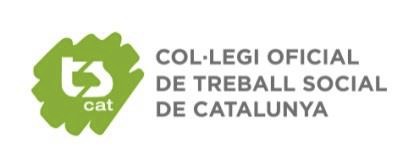 Sol·licitud de correu electrònicPer a poder sol·licitar el domini professional @coltscat.cat has d’emplenar el següent formulari: 
Dades personalsSol·licito obtenir una adreça de correu electrònic amb el domini @coltscat.cat.Suggereixo que em faciliteu una d’aquestes tres adreces, per ordre de preferència:Correu electrònic on vull rebre la contrasenya d’accés:Signatura del demandant:	Data:POLÍTICA DE PRIVACITATQui és el responsable del tractament de les seves dades?▪    COL·LEGI OFICIAL DE TREBALL SOCIAL DE CATALUNYA ▪    Domicili: C/ Portaferrissa, 18 1er 1a ,08002 Barcelona ▪     E-mail: catalunya@tscat.cat▪  Telèfon: 93 318 55 93 
▪    N.I.F.: Q0869009AAmb quina finalitat tractem les seves dades personals?Tractem la informació que ens faciliten les persones interessades amb la finalitat de gestionar les sol·licituds de dominis de correu electrònic professional (@coltscat.cat ).Per quant temps conservarem les seves dades?Les dades facilitades es conservaran fins que la persona interessada sol·liciti la baixa del servei. No obstant, es conservaran durant el temps necessari per a complir amb la finalitat per a la qual es van recaptar i per a determinar les possibles responsabilitats que es poguessin derivar.Quina és la legitimació pel tractament de les seves dades?La base legal pel tractament de les seves dades és la del consentiment atorgat a través del formulari de sol·licitud del interessat/da a través del formulari corresponent.A quins destinataris es comunicaran les seves dades?No es cedirà dades a tercers, ni es transferiran fora de la Unió Europea.Quins són els seus drets?Qualsevol persona té dret a obtenir confirmació sobre si al COL·LEGI OFICIAL DE TREBALL SOCIAL DE CATALUNYA es tracten dades personals que els concerneixin, o no.Les persones interessades tenen dret a accedir, de les dades inexactes o, si escau, sol·licitar la seva supressió, quan, entre altres motius, les dades ja no siguin necessaris per a les finalitats que van ser recollides.En determinades circumstàncies, els interessats podran sol·licitar la limitació del tractament, de les seves dades, en aquest cas únicament els conservarem per a l'exercici o la defensa de reclamacions.Així mateix, en determinades circumstàncies i per motius relacionats amb la seva situació particular, els interessats podran oposar-se al tractament de les seves dades.El COL·LEGI OFICIAL DE TREBALL SOCIAL DE CATALUNYA li informa que podrà exercir els drets d'accés, rectificació, supressió, oposició i limitació del tractament segons les condicions i límits previstos en la vigent legislació, dirigint-se per escrit al COL·LEGI OFICIAL DE TREBALL SOCIAL DE CATALUNYA, C/ Portaferrissa, 18, 1r 1a, 08002, Barcelona, o bé per correu electrònic a: catalunya@tscat.cat. En qualsevol cas, haurà d'aportar còpia del seu DNI, passaport o document equivalent.En cas de considerar-ho oportú, puc presentar una reclamació davant l’ Autoritat Catalana de Protecció de 
Dades (https://apdcat.gencat.cat).Núm.col·legiada/col·legiatNomCognomsDNITelèfon1@coltscat.cat2@coltscat.cat3@coltscat.catINFORMACIÓ BÀSICA SOBRE PROTECCIÓ DE DADESINFORMACIÓ BÀSICA SOBRE PROTECCIÓ DE DADESResponsableCOL·LEGI OFICIAL DE TREBALL SOCIAL DE CATALUNYAFinalitatGestionar les sol·licituds de dominis de correu electrònic professional (@coltscat.cat ) enviades a través d’aquest formulari.LegitimacióConsentiment de l’interessatDestinatarisNo es cediran dades a tercers, excepte per obligació legal.DretsAccedir, rectificar i suprimir les dades, així com altres drets, com se explica a la informació addicional.Informació addicionalPot consultar la informació addicional i detallada sobre Protecció de Dades a l’anvers d’aquest document.